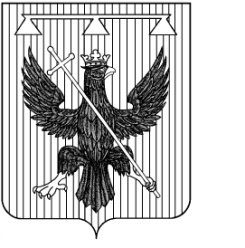 Администрация муниципального образования Южно-Одоевское Одоевского районаПОСТАНОВЛЕНИЕОт 15.10.2019                          п. Стрелецкий                                     № 72Приложение 1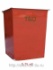 к постановлению администрациимуниципального образованияЮжно-Одоевское Одоевского района№ 72 от 15.10.2019 г.  Перечень населенных пунктов с площадками накопления твердых коммунальных отходов на территории муниципального образования Южно-Одоевское Одоевского районаПриложение 2к постановлению администрациимуниципального образованияЮжно-Одоевское Одоевского района№ 72 от 15.10.2019 г.   Схема размещения мест (площадок) накопления твердых коммунальных отходов (ТКО) в населенных пунктах муниципального образования Южно-Одоевское Одоевского районап. Стрелецкий
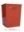 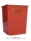 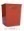 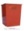 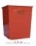 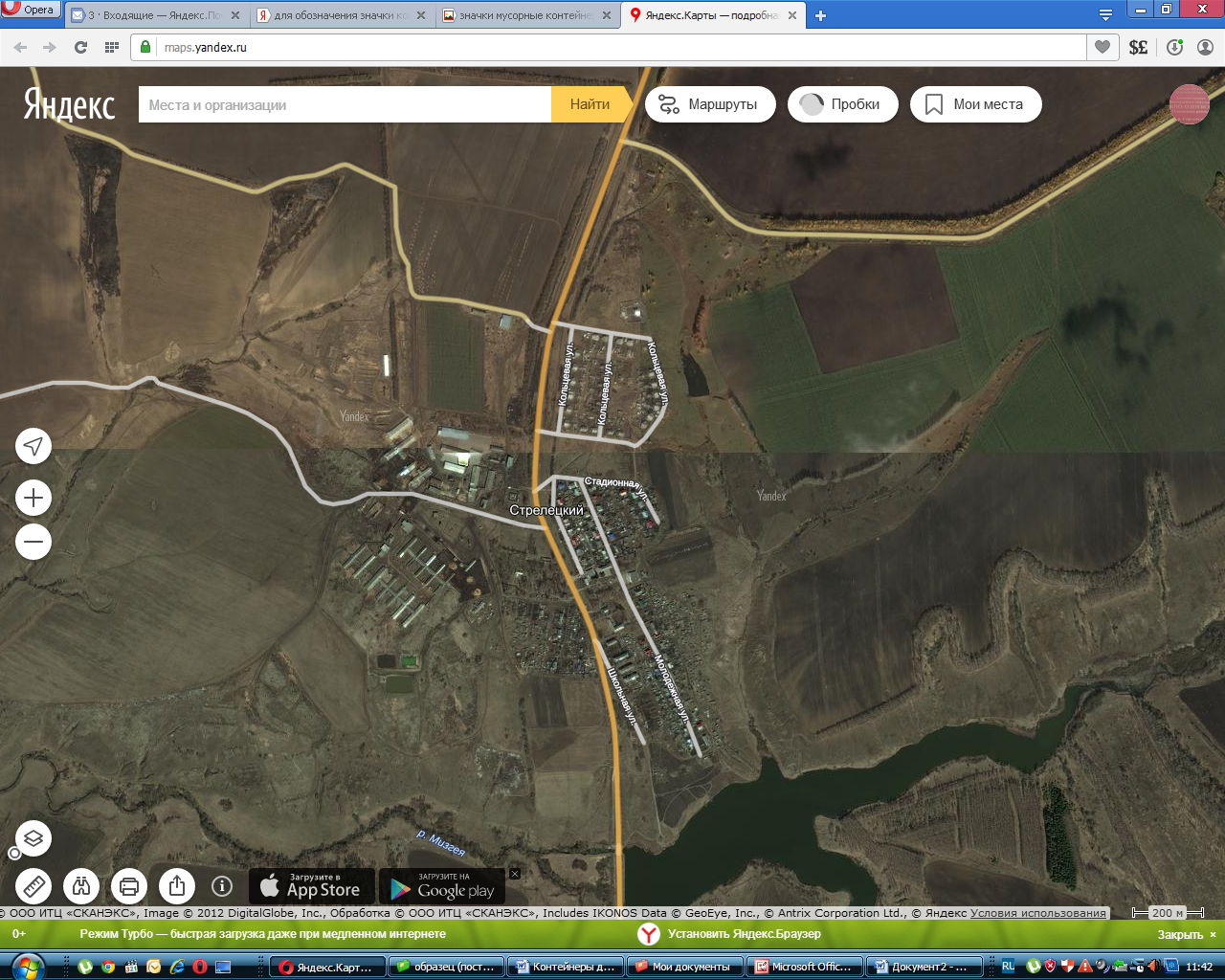 с. Сомово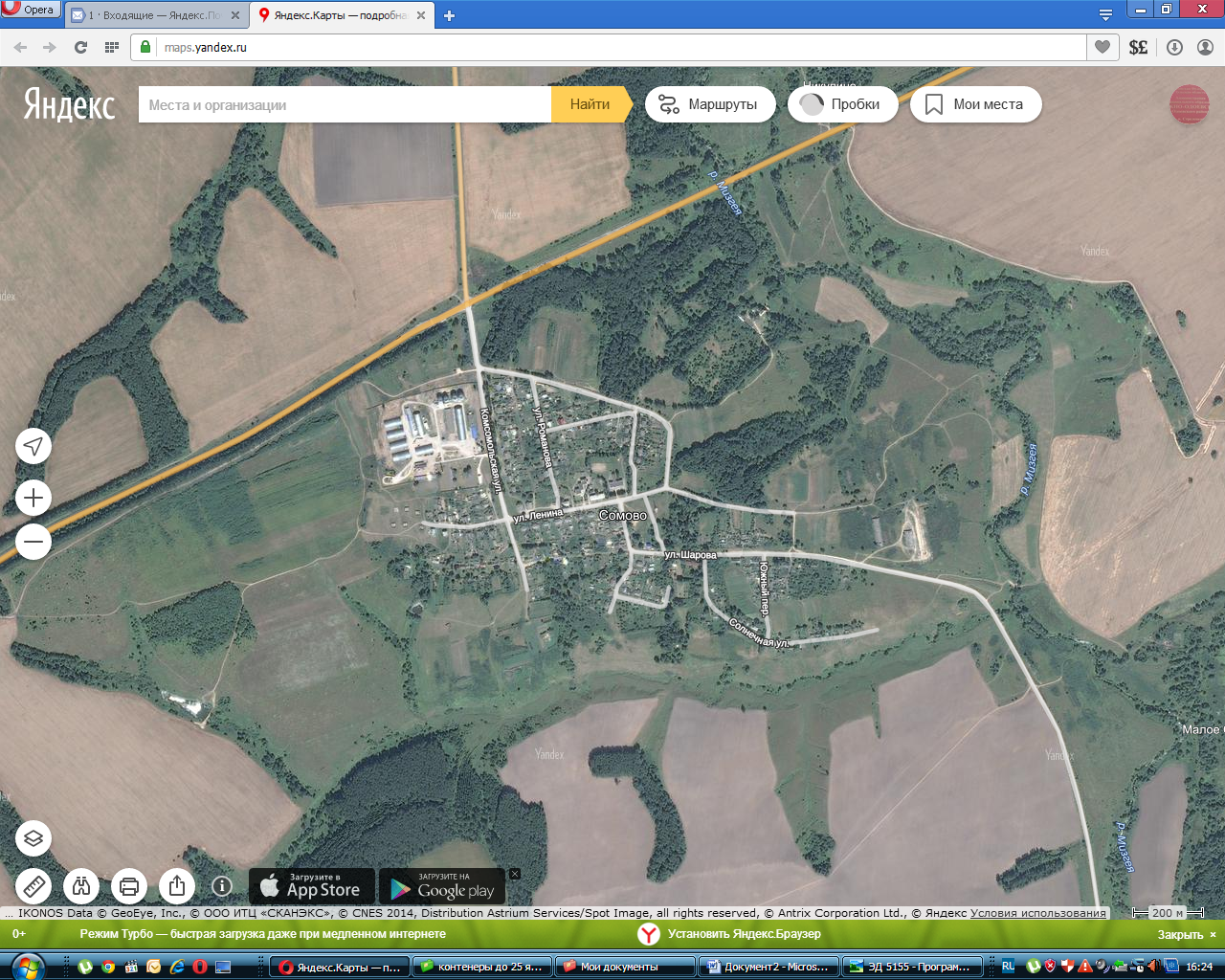 с.  Николо-Жупань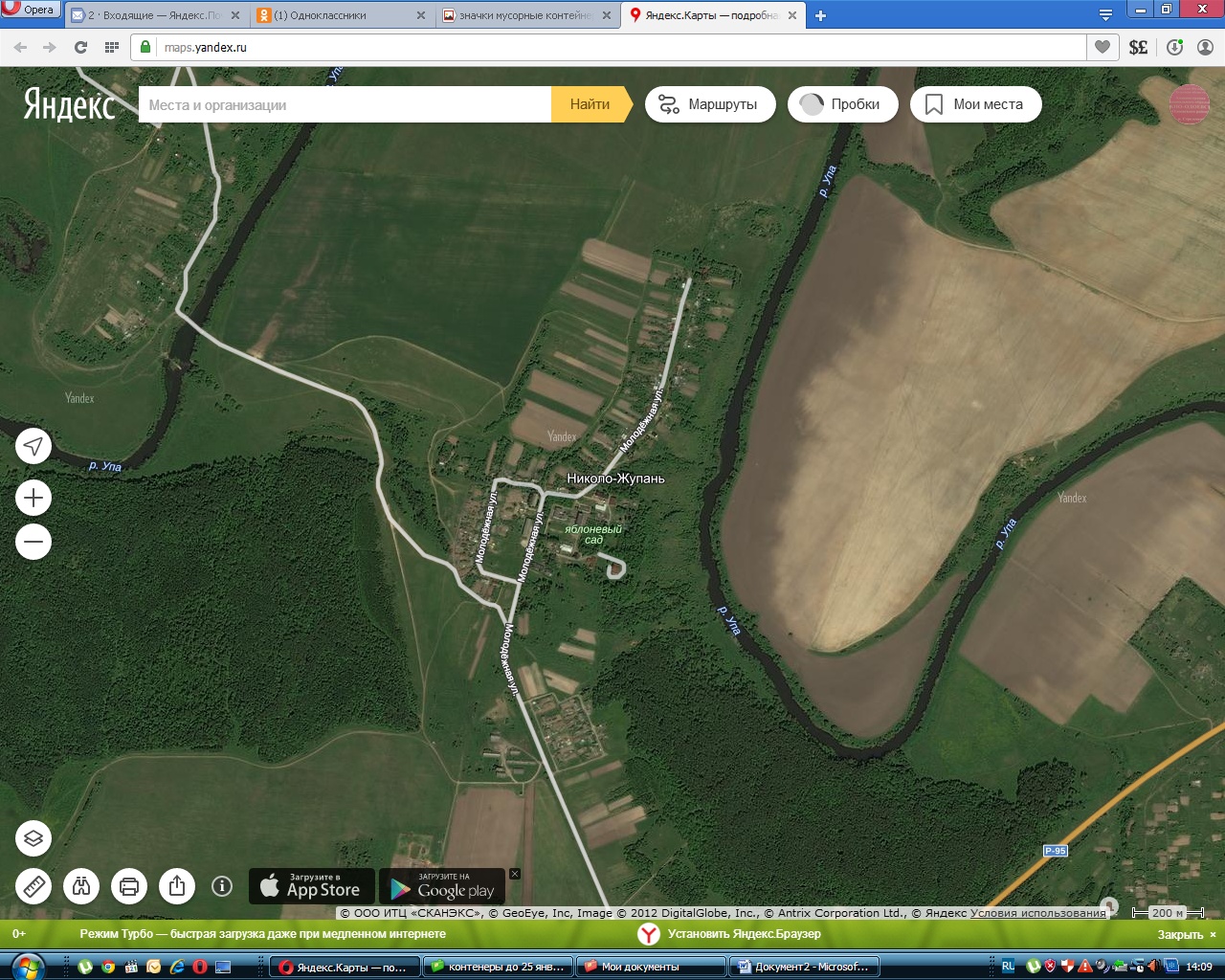 д. Брусна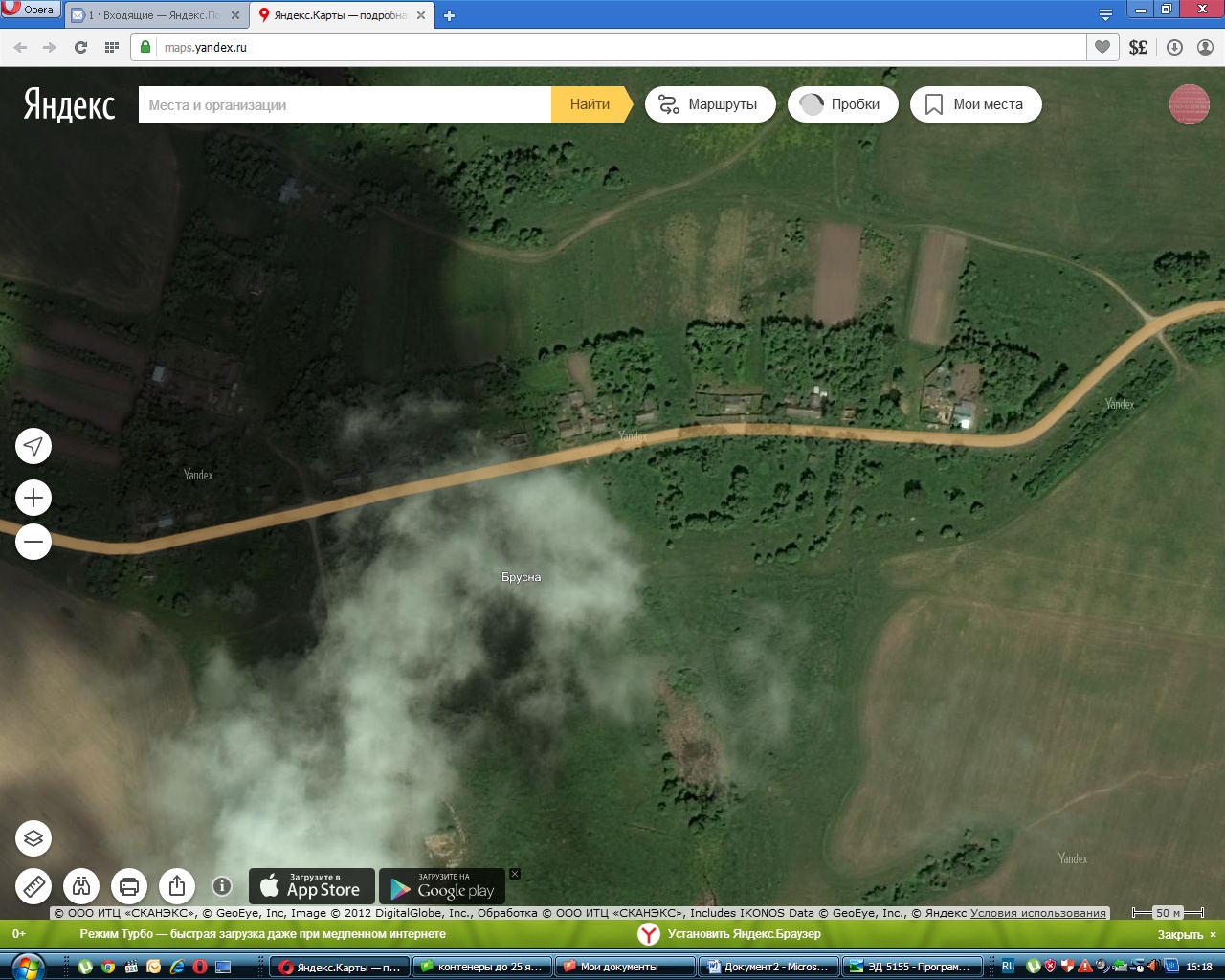 с. Петровское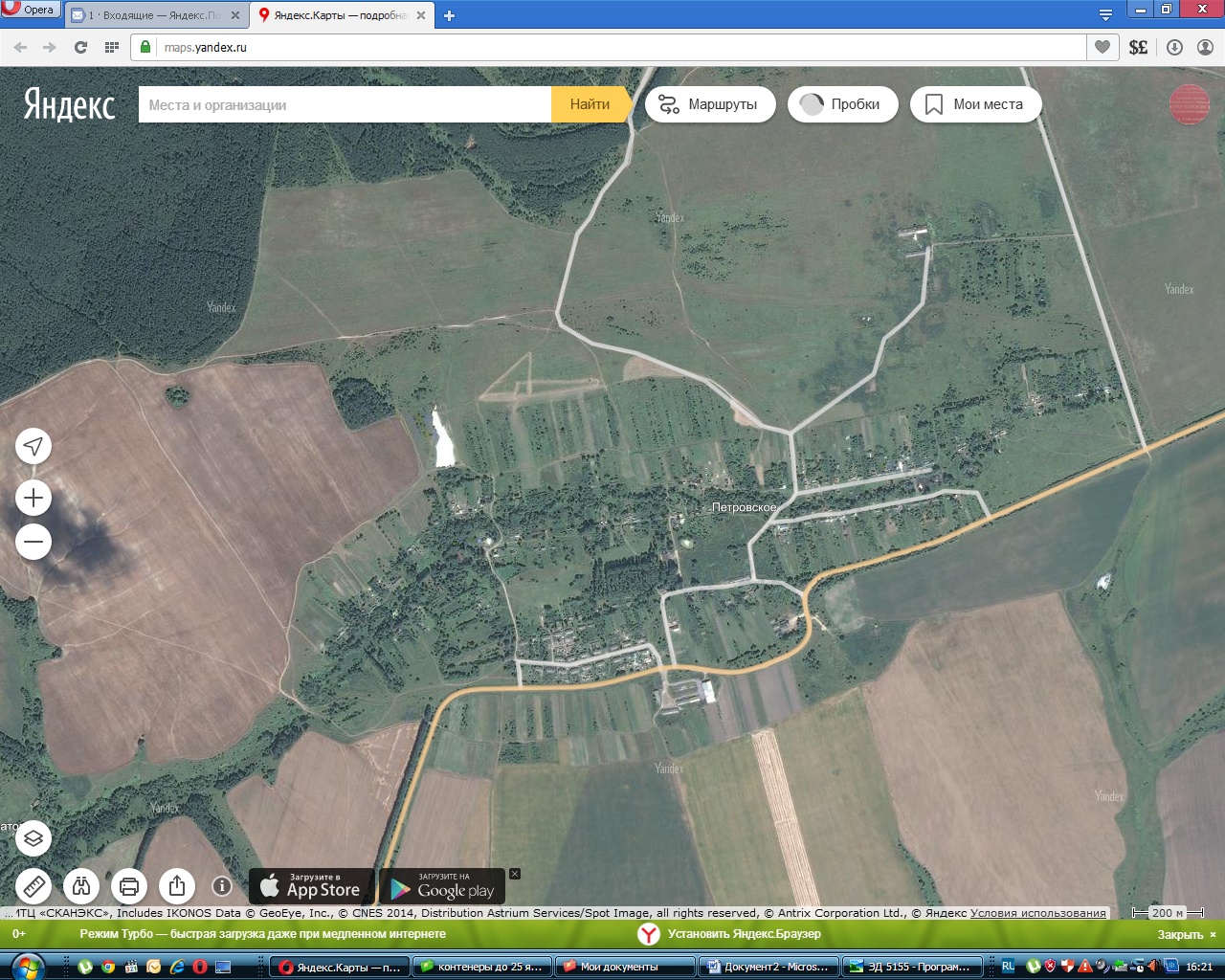 с.Лосинское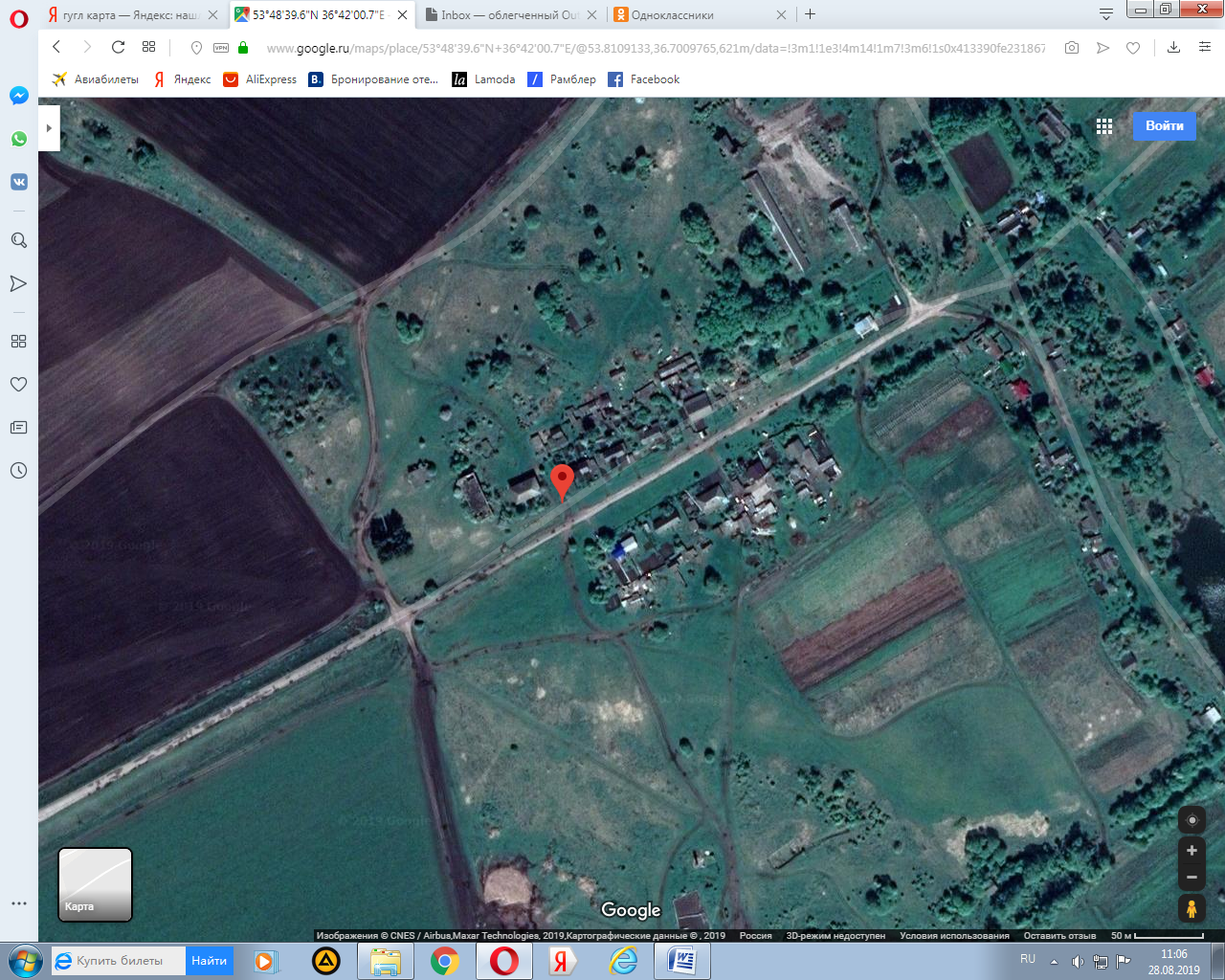 с. Яхонтово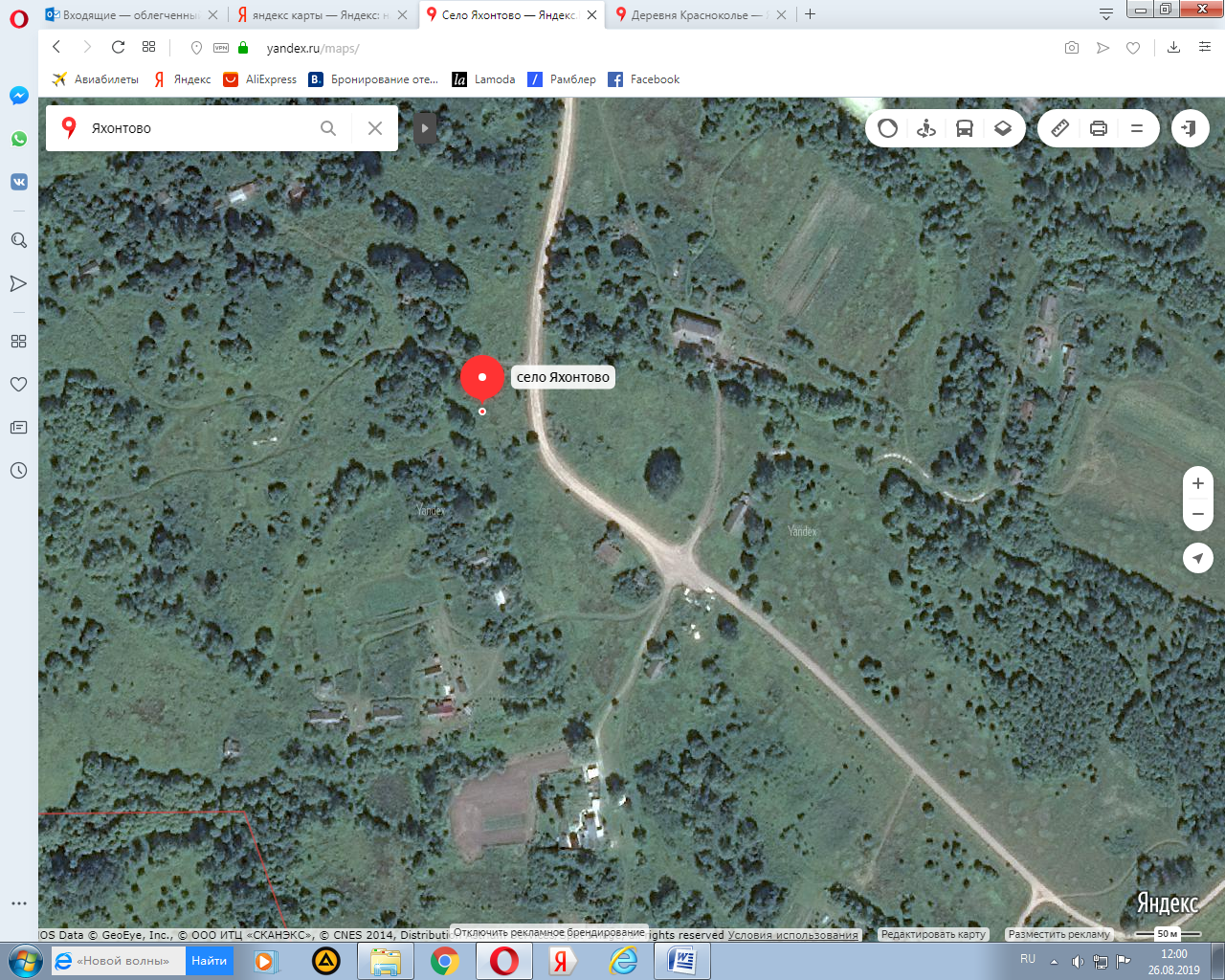 д. Крупец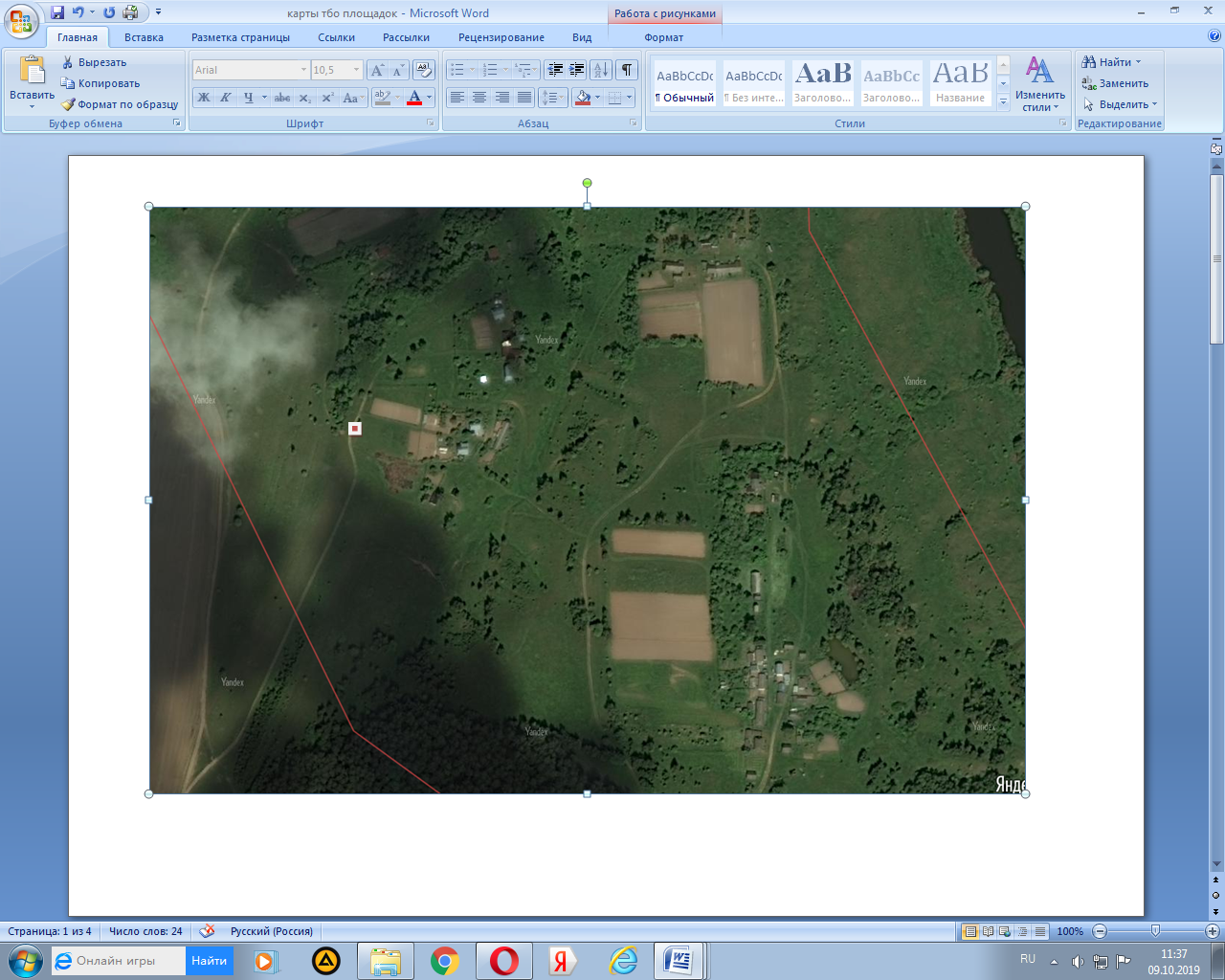 Об актуализации схем размещения мест (площадок) накопления твердых коммунальных  отходов (ТКО) на территории муниципального образования Южно-Одоевское Одоевского районаОб актуализации схем размещения мест (площадок) накопления твердых коммунальных  отходов (ТКО) на территории муниципального образования Южно-Одоевское Одоевского районаОб актуализации схем размещения мест (площадок) накопления твердых коммунальных  отходов (ТКО) на территории муниципального образования Южно-Одоевское Одоевского района В соответствии с Федеральным законом Российской Федерации                       от 06.10.2003 № 131-ФЗ «Об общих принципах организации местного самоуправления в Российской Федерации», Федеральным законом Российской Федерации от 24.06.1998 № 89-ФЗ «Об отходах производства              и потребления», решением Собрания депутатов муниципального образования Южно-Одоевское  Одоевского района от 29.06.2012 № 34-178                       «Об утверждении правил и норм благоустройства на территории муниципального образования Южно-Одоевское Одоевского района», на основании Устава муниципального образования Южно-Одоевское Одоевского района администрация муниципального образования Южно-Одоевское Одоевского района ПОСТАНОВЛЯЕТ:    1. Провести актуализацию перечня населенных пунктов с площадками накопления твердых коммунальных отходов на территории муниципального образования Южно-Одоевское Одоевского района (Приложение 1).    2. Провести актуализацию схем размещения мест (площадок) накапливания твердых коммунальных отходов (ТКО) на территории муниципального образования Южно-Одоевское Одоевского района (Приложение 2).    3. Настоящее постановление разместить в сети «Интернет» на официальном сайте муниципального образования Южно-Одоевское Одоевского района odoevsk.ru.   4.  Постановление вступает в силу со дня его подписания. В соответствии с Федеральным законом Российской Федерации                       от 06.10.2003 № 131-ФЗ «Об общих принципах организации местного самоуправления в Российской Федерации», Федеральным законом Российской Федерации от 24.06.1998 № 89-ФЗ «Об отходах производства              и потребления», решением Собрания депутатов муниципального образования Южно-Одоевское  Одоевского района от 29.06.2012 № 34-178                       «Об утверждении правил и норм благоустройства на территории муниципального образования Южно-Одоевское Одоевского района», на основании Устава муниципального образования Южно-Одоевское Одоевского района администрация муниципального образования Южно-Одоевское Одоевского района ПОСТАНОВЛЯЕТ:    1. Провести актуализацию перечня населенных пунктов с площадками накопления твердых коммунальных отходов на территории муниципального образования Южно-Одоевское Одоевского района (Приложение 1).    2. Провести актуализацию схем размещения мест (площадок) накапливания твердых коммунальных отходов (ТКО) на территории муниципального образования Южно-Одоевское Одоевского района (Приложение 2).    3. Настоящее постановление разместить в сети «Интернет» на официальном сайте муниципального образования Южно-Одоевское Одоевского района odoevsk.ru.   4.  Постановление вступает в силу со дня его подписания.    И.о. главы администрации муниципального образованияЮжно-Одоевское Одоевского районаО.Н. Солодкова№ п/пНаселенный пунктУлицаДом(ориентировочно)Количество контейнеров1п. Стрелецкийул. Кольцевая8632п. Стрелецкийул. Стадионная6133п. Стрелецкийпл. Стрелецкая98-а34п. Стрелецкийул. Школьная4035с. Сомовоул. Ленина1246с. Сомовоул. Ленина237с. Сомовоул. Романова248с. Сомовоул. Садовая1039с. Сомовоул. Шарова9210с. Николо-Жупань ул. Молодежная23411с. Николо-Жупань ул. Молодежная79-б212с. Николо-Жупань ул. Молодежная73213д. Бруснаул. Дорожная13214с. Петровскоеул. Школьная160215с. Петровскоеул. Школьная155216с. Петровскоеул. Школьная42217с. Петровскоеул. Школьная139218с. Лосинское-44219с. Яхонтово-18120д. Крупец-В районе часовни1